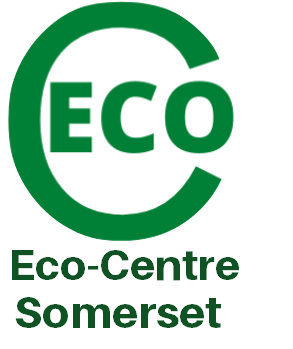 Eco-Centre - Somerset Equality and Diversity Monitoring FormThe Eco-Centre wants to meet the aims and commitments set out in its equality policy. This includes not discriminating under the Equality Act 2010 and building an accurate picture of the make-up of the workforce in encouraging equality and diversity.The Eco-Centre asks for your help and co-operation to enable it to do this but filling in this form is voluntary. The information you provide will not be used as part of the application process, and will be kept confidential at all times.  We will use the information you provide for monitoring purposes only. Please return the completed form with your application form.  Please highlight those that apply to you. Gender:   Male / Female /  Intersex  / Non-binary /  Prefer not to say  If you prefer to use your own gender identity, please specify here: …………………….Is the gender you identify with the same as your gender registered at birth?Yes / No / Prefer not to sayAge: 16-24	/  25-29  /  30-34  /  35-39  /  40-44  /  45-49	/  50-54  /  55-59  /   60-64  /	65+  /   Prefer not to say   What is your ethnicity?Ethnic origin is not about nationality, place of birth or citizenship. It is about the group to which you perceive you belong. Please highlight or write in, as appropriate: White English  / Gypsy or Irish Traveller / Irish British / Northern Irish  /  Scottish  /  Welsh  /  Prefer not to say  Any other white background, please write in:  Mixed/multiple ethnic groupsWhite and Black Caribbean /   White and Black African  /  White and Asian  /  Prefer not to say   / Any other mixed background, please write in:    Asian/Asian BritishIndian   /   Pakistani   /   Bangladeshi   /   Chinese     Prefer not to say   /Any other Asian background, please write in: Black/ African/ Caribbean/ Black BritishAfrican /  Caribbean	/    Prefer not to say   / Any other Black/African/Caribbean background, please write in:   Other ethnic groupArab	/   Prefer not to say    / Any other ethnic group, please write in:   		Do you consider yourself to have a disability or health condition?   Yes 	/    No 	  /    Prefer not to say Please note that the information provided in this form is used for monitoring purposes only and will be disconnected from your application. If you believe that you need a ‘reasonable adjustment’ to help you to perform at your best through the recruitment process, please highlight this on the application form.What is your sexual orientation?Heterosexual 	 /   Gay   /    Lesbian  	/     Bisexual  /   Asexual / Pansexual / Undecided / Prefer not to say      If you prefer to use your own identity, please specify here ……………………………………………….….	What is your religion or belief?No religion or belief	 /    Buddhist 	/   Christian    /   Hindu   /  Jewish  /  Muslim   /  Sikh  /  Prefer not to say   If other religion or belief, please write in: 	